BANCAS DE QUALIFICAÇÃO DOS TRABALHOS DE CONCLUSÃO DE CURSO 2016/2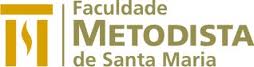 CURSO DE EDUCAÇÃO FÍSICATRABALHO DE CONCLUSÃO DE CURSOAcadêmicoBEATRIZ fonseca ISAIATítuloDANÇA CLÁSSICA E PROJETO SOCIALProf. Orient.CATI RECKELBERG AZAMBUJAProf. BancaAlline brum FernandezData / hora13/10  17:30Sala C016AcadêmicoCINTIA arend pozzatti milesiTítuloAVALIAÇÃO DA SATISFAÇÃO COM A IMAGEM CORPORAL EM MULHERES PRATICANTES DE MUSCULAÇÃO DE UMA ACADEMIA DE SANTA MARIA-RSProf. Orient.GABRIEL ivan PRANKEProf. Bancadaniele de borba assunção santiagoData / hora13/10  18:15Sala C012AcadêmicoDANIELE dos santos silvaTítuloMOTIVAÇÃO PARA A PRÁTICA DE PILATES EM IDOSOS DE ITAARAProf. Orient.GABRIEL ivan PRANKEProf. Bancaalline brum fernandezData / hora11/10  18:30Sala C012AcadêmicoDIANE ANDREA KLEINTítuloRELAÇÃO ENTRE OS NÍVEIS DE FLEXIBILIADE E O ENCURTAMENTO DA CADEIA POSTERIOR COM O DESEMPENHO ESPORTIVO DE ATLETAS DE FUTSAL DE CATEGORIAS DE BASEProf. Orient.CATI reckelberg AZAMBUJAProf. BancaJuliana correa SoaresData / hora 13/10  16:30Sala C016AcadêmicoDIULIANA TAVARES da silvaTítuloPERFIL DOS LUTADORES DE MUAY THAIProf. Orient.CATI reckelberg AZAMBUJAProf. BancaIvana maria lamberti MiottiData / hora11/10  18:30Sala C008AcadêmicoFabiana Nunes almeidaTítuloAssociação entre estados emocionais negativos e a prática de atividade física em adultos jovens universitários Prof. Orient.JULIANA correa SOARESProf. BancaCati reckelberg AzambujaData / hora11/10  17:30Sala C016AcadêmicoFabio Marinho FreireTítuloCorrelação entre a flexibilidade e intensidade da dor lombar em tripulantes de helicóptero Prof. Orient.JULIANA correa SOARESProf. BancaAlline brum FernandezData / hora10/10  18:00Sala C016AcadêmicoFilipe Lescano dos Santos TítuloNível de estresse e ansiedade na pré-competição em dançarinos da categoria adulta de danças tradicionais gaúchas Prof. Orient.JULIANA correa SOARESProf. BancaIvana maria lamberti Miotti Data/ hora10/10  18:30Sala C016AcadêmicoFRANCIELLE  bezerra buenoTítuloNÍVEL DE FLEXIBILIDADE EM JOGADORES JUNIORES DE FUTEBOL DE CAMPOProf. Orient.GABRIEL ivan PRANKEProf. Bancacati reckelberg azambujaData / hora10/10  18:30Sala C012AcadêmicoGIULIANO fogiatto KOLBE TítuloEFEITO DO ALONGAMENTO REALIZADO ANTES DAS SESSÕES DE TREINAMENTO RESISTIDO EM ATLETAS DE FUTSAL FEMININO DA CIDADE DE SANTA MARIA – RSProf. Orient.GABRIEL ivan PRANKEProf. Bancasilmar zanonData/ hora14/10  18:30Sala C016AcadêmicoJULIO CESAR soares DIASTítuloESTILO DE VIDA E NÍVEIS DE ANSIEDADE DE LAÇADORES DE RODEIOS COMPETIDORES EM SANTA MARIA-RSProf. Orient.CATI reckelberg AZAMBUJAProf. BancaDaniele de borba assunção SantiagoData / hora13/10  17:00Sala C016AcadêmicoLucas rodrigues Ruas TítuloControle postural de gestantes fisicamente ativas e inativas Prof. Orient.JULIANA correa SOARESProf. BancaGabriel ivan Pranke Data / hora13/10  17:30Sala C012AcadêmicoPablo Moraes Vargas TítuloNível de atividade física e qualidade de vida dos técnicos em próteses dentárias Prof. Orient.JULIANA correa SOARESProf. BancaFlavio antonio setembrino Pereira Data / hora11/10  18:30Sala C016AcadêmicoPLAUTO MOURA ALVESTítuloAVALIAÇÃO FÍSICA E SOCIAL DE CRIANÇAS E ADOLESCENTES PARTICIPANTES DO PROJETO FORÇA NO ESPORTEProf. Orient.CATI reckelberg AZAMBUJAProf. BancaTatiana valéria TrevisanData / hora11/10  16:30Sala C016AcadêmicoRafael Schvarcz adolfoTítuloQualidade de vida em mulheres praticantes de dança aeróbicaProf. Orient.JULIANA correa SOARESProf. BancaAlline brum FernandezData / hora10/10  17:30Sala C016AcadêmicoTAÍS fernandes AMARALTítuloPERFIL DOS EGRESSOS DO CURSO DE BACHARELADO EM EDUCAÇÃO FÍSICA DA FAMESProf. Orient.CATI reckelberg AZAMBUJAProf. BancaTatiana valéria TrevisanData / hora11/10  16:00Sala C016AcadêmicoTHIAGO SALDANHA DALCOLTítuloCOMPARAÇÃO DO AUMENTO DE FORÇA ENTRE NOVE CATEGORIAS DE ATLETAS DE JIU JITSU APÓS TREINAMENTO DE 8 SEMANAS NO LEVANTAMENTO TERRA CONVENCIONALProf. Orient.CATI reckelberg AZAMBUJAProf. BancaSilmar ZanonData / hora14/10  18:00Sala C016